ВИКОНАВЧИЙ КОМІТЕТ ПОКРОВСЬКОЇ МІСЬКОЇ РАДИДНІПРОПЕТРОВСЬКОЇ ОБЛАСТІ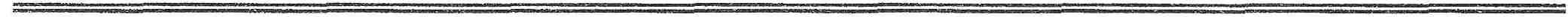 РІШЕННЯ26   червня   2019                             м.Покров                                   №296Про надання дозволу наукладання договору обмінубудинку та земельних ділянокРозглянувши заяву та документи, надані гр. ХХХХХ, ХХХХХ року народження, який зареєстрований за адресою: Дніпропетровська обл., м. Покров, вул. ХХХХ, буд. ХХ, виконавчий комітет Покровської міської ради встановив.Заявник просить надати дозвіл на укладання договору обміну будинку та земельних ділянок загальною площею 0.0500 га (кадастровий номер 1212100000:01:124:0074), 0.1000 га (кадастровий номер 1212100000:01:124:0073) належних йому на праві власності, за адресою: Дніпропетровська обл., м. Покров, вул. ХХХХ, буд. ХХ на квартиру за адресою: Дніпропетровська обл., м. Покров, вул. ХХХХ, буд. ХХ, кв. ХХ. В будинку, за вищевказаною адресою зареєстрований малолітній ХХХХХ, ХХХХ року народження права якого не порушуються при укладанні вищезазначеного договору.Батьки дитини, гр. ХХХХХ, ХХХХ року народження та гр. ХХХХХ, ХХХХХ року народження не заперечують проти укладання вищевказаного договору, що підтверджено письмовими заявами від 21.05.2019 р.Враховуючи вищевикладене, керуючись інтересами дитини, ст.ст. 17, 18 Закону України «Про охорону дитинства», п. 67 постанови Кабінету Міністрів України від 24.09.2008 року № 866 «Питання діяльності органів опіки та піклування, пов’язаної із захистом прав дитини», ст. 12 Закону України « Про основи соціального захисту бездомних осіб і безпритульних дітей», ст.176 Сімейного кодексу України, ст. 71 Цивільного кодексу України, підпунктом 16 пункту «б» ст. 34, статтями 40, 59 Закону України «Про місцеве самоврядування в Україні», виконавчий комітет Покровської міської радиВИРІШИВ:1. Надати дозвіл гр. ХХХХХ, ХХХХ року народження року на укладання договору обміну будинку та земельних ділянок загальною площею 0.0500 га (кадастровий номер 1212100000:01:124:0074), 0.1000 га (кадастровий номер 1212100000:01:124:0073) належних йому на праві власності, за адресою: Дніпропетровська обл., м. Покров, вул. ХХХХ, буд.ХХ на квартиру, яка знаходиться за адресою: Дніпропетровська обл., м. Покров, вул. ХХХХ, буд. ХХ, кв. ХХ.2. Гр. ХХХХ. протягом 10 днів з моменту укладання договору обміну надати його копію до служби у справах дітей.  3. Координацію роботи щодо виконання даного рішення покласти на начальника служби у справах дітей Дубіну Н.Ю., контроль – на заступника міського голови Бондаренко Н.О.Міський голова						   	    О.М. Шаповал